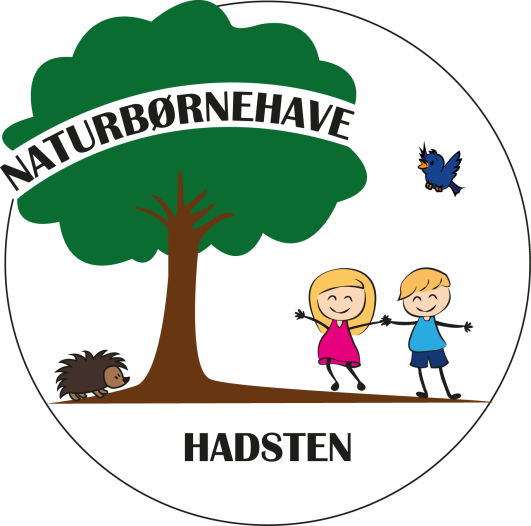 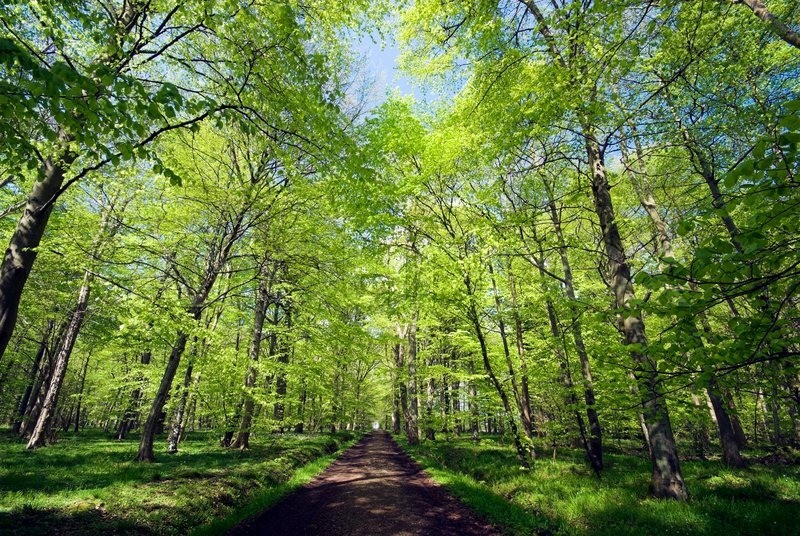 Besøgsdage i Hadsten NaturbørnehaveVi byder kommende børn og forældre velkommen i Naturbørnehaven.Fra kl. 10:00 til 12:00 vil der være åben i børnehaven på vinterslevvej 34, 8370 Hadsten for interesserede forældre og børn.Repræsentanter fra bestyrelsen eller personalet vil byde velkommen til en god snak om jeres barn og de rammer som Hadsten Naturbørnehave kan tilbyde.  Tilmeld jer ved at skrive til opskrivning@hadstennaturboernehave.dkDu kan finde mere information om børnehaven på www.hadstennaturboernehave.dkDe følgende dage er der besøgsdag:11 maj 201910 august 20199 november 201911 januar 202014 marts 2020Vi ses ! Mvh. Personale og Bestyrelse i Hadsten Naturbørnehave